Date:25 January 2012REPORT OF THE WRC-12 AGENDA ITEM COORDINATOR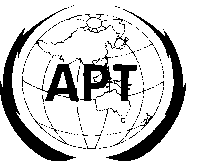 ASIA-PACIFIC TELECOMMUNITYAPT Coordination Meetings During RA-12 and WRC-12APT Coordination Meetings During RA-12 and WRC-12Agenda Item No.: 1.15Name of the Coordinator ( with Email): Keita FURUKAWA                                                                      (furukawa-k92y2@ysk.nilim.go.jp)Issues:to consider possible allocations in the range 3-50 MHz to the radiolocation service for oceanographic radar applications, taking into account the results of ITU R studies, in accordance with Resolution 612 (WRC 07)APT Proposals:ASP/26A15/1-19ADD allocation of Radiolocation in Article 5Primary and Secondary allocation for 11 different bandsBoth Primary and Secondary allocation is subject to apply Resolution 612ASP/26A15/20: MOD Appendix 4 (Call sign and station identification)ASP/26A15/21-22: MOD Article 19 (General provisions for identification)ASP/26A15/23: MOD Resolution 612 includes;Station identificationPower limitation (not exceed peek e.i.r.p 25 dBW)Separation distance for prior coordinationStatus of the APT Proposals:One DG on A.I. 1.15 had been held, and all APT proposals were taken in to discussion.Draft outputs relate to ASP/26A15/20-23 (Appendix 4, Article 19, and Resolution 612) had been discussed by the first DG 1.15.  All consideration in the APT proposals had been taken into account in the output.In summary, Appendix 4 is modified as the APT proposal,modification of Article 19 suppressed, and Resolution 612 had been modified in along with APT proposals. Issues to be discussed at the Coordination Meeting:One additional item for resolves section of Resolution 612 proposed by IRN.  It is a reasonable proposal and no disbenefit on APT members.  I have expressed support from APT.  I need to seek approval on this treatment after-the-fact.There are allocation options as follows;  We would like to share understanding of the (A) is the most preferable choice for APT members.  Is option C is acceptable for us?Both primary and secondary allocation shall apply Resolution 612 (APT)Both primary and secondary allocation shall apply Resolution 612 and upgrade some secondary mobile services to primary (CEPT)Primary only allocation shall apply Resolution 612 with footnote “Stations in the radiolocation service shall not cause harmful interference to, nor claim protection from, stations operating in the fixed and mobile services.” (CITEL)Secondary only and suppress Resolution 612 (multiple countries)Comments/Remarks by the Coordinator:We will start to discuss allocation issues from next DG.  Please join to the DG if your admiration has interested in the allocation bands selection.I will try to follow APT proposals.  Especially, protection for some specific bands already discussed in APG is put in a priority issues.I would like to know if there are some other issues needs to be address under name of APT.